Θέμα:  Ενημέρωση για σχολική δράσηΣας γνωρίζουμε ότι στις…….…………, ημέρα……..…….. η τάξη/οι τάξεις……………. του Δημοτικού Σχολείου μας θα πραγματοποιήσει/ουν την προγραμματισμένη με το υπ’ αριθμ …/………..  Πρακτικό του Συλλόγου Διδασκόντων (Π.Δ. 79/2017 Άρθρο 16) του Σχολείου μας επίσκεψη στ….……………………………………………………………………………………Ώρα αναχώρησης :………………...…………Ώρα επιστροφής…………….……………… Η μετακίνηση θα γίνει με ……………………………………. Επωνυμία Τουριστικού Γραφείου: …………………………….…………… Αρχηγός της επίσκεψης :……………………………………………………………………..Πίνακας συμμετεχόντων:Βεβαιώνουμε ότι: α) συμμετέχουν τουλάχιστον τα ¾ * των μαθητών ανά τάξη/τμήμα β) παραλάβαμε ενυπόγραφα σημειώματα από τους γονείς ή κηδεμόνες των  μαθητών στα οποία φαίνεται ότι ενημερώθηκαν για το αναλυτικό πρόγραμμα της επίσκεψης, συμφωνούν για την πιστή τήρησή του καθώς και για τις υποχρεώσεις των μαθητών και εγκρίνουν τη συμμετοχή των παιδιών τους γ) έχουμε λάβει όλα τα απαραίτητα μέτρα ασφαλούς μετακίνησης των μαθητών σύμφωνα με την κείμενη νομοθεσία δ) Η ανωτέρω σχολική δράση υλοποιείται σύμφωνα με τις διατάξεις του άρθρου 16 του ΠΔ 79/2017.( * Το ποσοστό συμμετοχής μεταβάλλεται σε 2/3, όταν πρόκειται για δράσεις της παραγράφου 2γ του άρθ.16 του Π.Δ 79/2017 )                                                                                  …… Διευθυντ……                                                                                              	  (Σφραγίδα-Υπογραφή) ΕΛΛΗΝΙΚΗ ΔΗΜΟΚΡΑΤΙΑΥΠΟΥΡΓΕΙΟ ΠΑΙΔΕΙΑΣ, ΘΡΗΣΚΕΥΜΑΤΩΝΚΑΙ ΑΘΛΗΤΙΣΜΟΥΠΕΡΙΦ. Δ/ΝΣΗ Π/ΘΜΙΑΣ & Δ/ΘΜΙΑΣ ΕΚΠ/ΣΗΣΚΕΝΤΡΙΚΗΣ ΜΑΚΕΔΟΝΙΑΣΔ/ΝΣΗ ΠΡΩΤ/ΘΜΙΑΣ ΕΚΠ/ΣΗΣΚΙΛΚΙΣ     Δημ. Σχολείο - Νηπ……..…………… ΕΛΛΗΝΙΚΗ ΔΗΜΟΚΡΑΤΙΑΥΠΟΥΡΓΕΙΟ ΠΑΙΔΕΙΑΣ, ΘΡΗΣΚΕΥΜΑΤΩΝΚΑΙ ΑΘΛΗΤΙΣΜΟΥΠΕΡΙΦ. Δ/ΝΣΗ Π/ΘΜΙΑΣ & Δ/ΘΜΙΑΣ ΕΚΠ/ΣΗΣΚΕΝΤΡΙΚΗΣ ΜΑΚΕΔΟΝΙΑΣΔ/ΝΣΗ ΠΡΩΤ/ΘΜΙΑΣ ΕΚΠ/ΣΗΣΚΙΛΚΙΣ     Δημ. Σχολείο - Νηπ……..……………           Κιλκίς, ημερομηνία           Αριθμ. Πρωτ.:             Κιλκίς, ημερομηνία           Αριθμ. Πρωτ.:   ΕΛΛΗΝΙΚΗ ΔΗΜΟΚΡΑΤΙΑΥΠΟΥΡΓΕΙΟ ΠΑΙΔΕΙΑΣ, ΘΡΗΣΚΕΥΜΑΤΩΝΚΑΙ ΑΘΛΗΤΙΣΜΟΥΠΕΡΙΦ. Δ/ΝΣΗ Π/ΘΜΙΑΣ & Δ/ΘΜΙΑΣ ΕΚΠ/ΣΗΣΚΕΝΤΡΙΚΗΣ ΜΑΚΕΔΟΝΙΑΣΔ/ΝΣΗ ΠΡΩΤ/ΘΜΙΑΣ ΕΚΠ/ΣΗΣΚΙΛΚΙΣ     Δημ. Σχολείο - Νηπ……..…………… ΕΛΛΗΝΙΚΗ ΔΗΜΟΚΡΑΤΙΑΥΠΟΥΡΓΕΙΟ ΠΑΙΔΕΙΑΣ, ΘΡΗΣΚΕΥΜΑΤΩΝΚΑΙ ΑΘΛΗΤΙΣΜΟΥΠΕΡΙΦ. Δ/ΝΣΗ Π/ΘΜΙΑΣ & Δ/ΘΜΙΑΣ ΕΚΠ/ΣΗΣΚΕΝΤΡΙΚΗΣ ΜΑΚΕΔΟΝΙΑΣΔ/ΝΣΗ ΠΡΩΤ/ΘΜΙΑΣ ΕΚΠ/ΣΗΣΚΙΛΚΙΣ     Δημ. Σχολείο - Νηπ……..……………ΠΡΟΣ: Διεύθυνση Π.Ε. ΚιλκίςΤαχ. Δ/νση:ΠΡΟΣ: Διεύθυνση Π.Ε. ΚιλκίςΠληροφορίες:ΠΡΟΣ: Διεύθυνση Π.Ε. ΚιλκίςΤηλέφωνο:ΠΡΟΣ: Διεύθυνση Π.Ε. ΚιλκίςΦαξ:ΠΡΟΣ: Διεύθυνση Π.Ε. ΚιλκίςΗλεκτρ. Ταχυδρομείο:ΠΡΟΣ: Διεύθυνση Π.Ε. ΚιλκίςΤάξη / ΤμήμαΑριθμός μαθητώνΣύνολο μαθητώνΣυνοδοί Εκπαιδευτικοί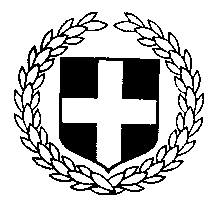 